О внесении изменений в постановление администрации Северо-Енисейского района «Об утверждении муниципальной программы «Защита населения и территории Северо-Енисейского района от чрезвычайных ситуаций природного и техногенного характера и обеспечение профилактики правонарушений»В целях корректировки и уточнения финансовых мероприятий муниципальной программы «Защита населения и территории Северо-Енисейского района от чрезвычайных ситуаций природного и техногенного характера и обеспечение профилактики правонарушений», руководствуясь статьей 34 Устава Северо-Енисейского района, ПОСТАНОВЛЯЮ:1. Внести в постановление администрации Северо-Енисейского района от 21.10.2013 № 526-п «Об утверждении муниципальной программы «Защита населения и территории Северо-Енисейского района от чрезвычайных ситуаций природного и техногенного характера и обеспечение профилактики правонарушений» (в редакции постановлений администрации Северо-Енисейского района от 16.12.2013 № 754-п, от 25.04.2014 № 153-п, от 03.06.2014 № 232-п, от 03.07.2014 № 289-п, от 08.07.2014 № 303-п, от 08.09.2014 № 434-п, от 02.10.2014 № 479-п, от 13.11.2014г № 553-п, от 01.12.2014 № 594-п, от 22.12.2014г № 664-п, от 24.12.2014 №675-п, от 18.02.2015 № 44-п, от 15.05.2015 № 161-п, от 19.06.2015 № 288-п, от 13.07.2015 № 380-п, от 26.08.2015 №507-п, от 28.09.2015 № 594-п, от 20.10.2015 № 636-п, от 13.11. 2015 № 674-п, от 08.12.2015 № 787-п, от 17.12.2015 № 813-п, от 24.02.2016 № 60-п, от 29.04.2016 № 241-п, от 10.06.2016 № 370-п, от 30.06.2016 № 422-п, от 28.07.2016 № 516-п, от 02.09.2016 № 599-п, от 07.10.2016 № 676-п, от 10.11.2016 № 742-п, от 14.12.2016 № 872-п, от 09.02.2017 № 34-п, от 30.03.2017 № 106-п, от 22.05.2017 № 188-п, от 14.06.2017 № 225-п, от 05.07.2017 №261-п, от 21.09.2017 № 356-п, от 12.10.2017 №392-п, от 01.11.2017 № 422-п, от 08.11.2017 № 434-п, от 16.11.2017 № 447-п, от 05.12.2017 № 462-п, от 25.12.2017 № 505-п, от 25.01.2018 № 33-п, от 06.03.2018 № 73-п, от 17.04.2018 № 119-п, от 06.07.2018 № 180-п, от 31.07.2018 № 230-п, от 17.08.2018 № 263-п, от 27.09.2018 № 303-п, от 01.11.2018 № 365-п, от 12.11.2018 № 389-п, от 23.11.2018 № 411-п, от 18.12.2018 № 450-п, от 25.12.2018 № 471-п, от 30.01.2019 № 31-п, от 06.03.2019 № 77-п, от 14.04.2019 № 219-п, от 24.05.2019 № 176-п, от 14.06.2019 № 219-п, от 08.07.2019 № 240-п, от 02.08.2019 № 286-п, от 07.10.2019 № 358-п, от 30.10.2019 № 399-п, от 22.11.2019 № 446-п, от 16.12.2019 № 493-п, от 27.12.2019 № 524-п, от 28.01.2020 № 22-п, от 07.02.2020 № 58-п, от 11.03.2020 №96-п, от 22.04.2020  № 147-п, от 05.06.2020 № 248-п, от 22.07.2020 № 298-п), (далее – постановление), следующие изменения:1) приложение 2 к паспорту муниципальной программы изложить в новой редакции согласно приложению 1 к настоящему постановлению;2) приложение 3 к паспорту муниципальной программы изложить в новой редакции согласно приложению 2 к настоящему постановлению;3) приложение № 2 к подпрограмме «Обеспечение предупреждения возникновения и развития чрезвычайных ситуаций природного и техногенного характера» изложить в новой редакции согласно приложению 3 к настоящему постановлению;4) в приложении к постановлению в таблице «Паспорт муниципальной программы» строку «9. Информация по ресурсному обеспечению муниципальной программы, в том числе по годам реализации программы» изложить в следующей редакции:«».5) в приложении № 3 к муниципальной программе в таблице «Паспорт муниципальной подпрограммы» строку «Объемы и источники финансирования подпрограммы на период действия подпрограммы с указанием на источники финансирования по годам реализации подпрограммы» изложить в следующей редакции:«».6) в приложении № 4 к муниципальной программе в таблице «Паспорт муниципальной подпрограммы» строку «Объемы и источники финансирования подпрограммы на период действия подпрограммы с указанием на источники финансирования по годам реализации подпрограммы» изложить в следующей редакции:«».7) в приложении № 2 к подпрограмме «Обеспечение первичных мер пожарной безопасности в населенных пунктах района» задачу №2 и задачу № 3 изложить в следующей редакции:2. Настоящее постановление вступает в силу со дня его подписания и подлежит опубликованию в газете «Северо-Енисейский Вестник» и размещению на официальном сайте Северо-Енисейского района в информационно-телекоммуникационной сети «Интернет».Глава Северо-Енисейского района				                    	   И. М. ГайнутдиновПриложение № 1 к постановлению администрации Северо-Енисейскогорайона  от   25.08.2020 г. № 325-п   (новая редакция приложения № 2 к паспорту муниципальной программы «Защита населения и территории Северо-Енисейского района от чрезвычайных ситуаций природного и техногенного характера и обеспечение профилактики правонарушений»утвержденной постановлением администрации Северо-Енисейского района от 21.10.2013 № 526-п)Информация о ресурсном обеспечении муниципальной программы Северо-Енисейского района(рублей)Приложение № 2 к постановлению администрации Северо-Енисейскогорайона   от   25.08.2020 г. № 325-п (новая редакция приложения№ 3 к паспорту муниципальной программы  «Защита населения итерритории Северо-Енисейского района от  чрезвычайных ситуацийприродного и техногенного характера и обеспечение профилактикиправонарушений» утвержденной постановлением администрации Северо-Енисейского района от 21.10.2013 № 526-п)Информацияоб источниках финансирования подпрограмм, отдельных мероприятий муниципальной программы Северо-Енисейского района(рублей)Приложение № 3 к постановлению администрации Северо-Енисейскогорайона   от   25.08.2020 г. № 325-п (новая редакция Приложения № 2к подпрограмме «Обеспечение предупреждениявозникновения и развития чрезвычайных ситуацийприродного и техногенного характера», утвержденной постановлением администрации  Северо-Енисейского района от 21.10.2013 № 526-п)Перечень мероприятий подпрограммы с указанием объема средств на их реализацию и ожидаемых результатов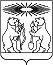 «25» августа 2020 г.№  325-п           гп Северо-Енисейскийгп Северо-Енисейский9.Информация по ресурсному обеспечению муниципальной программы, в том числе по годам реализации программы  1. Общий объем бюджетных ассигнований составляет 293246824,82 рублей, в том числе по годам:2014 год – 24085763,75 рублей;2015 год – 33503563,77 рублей;2016 год – 35848551,51 рублей;2017 год – 31245558,21 рублей;2018 год – 26068468,24 рублей;2019 год – 29855112,76 рублей;2020 год – 39849519,60 рублей;2021 год – 36389344,99 рублей;2022 год – 36400941,99 рублей.Из них средства бюджета Северо-Енисейского района составляет всего – 285913030,40 рублей, в том числе по годам:2014 год – 24085763,75 рублей;2015 год – 33503563,77 рублей;2016 год – 35114728,97 рублей;2017 год – 30807960,65 рублей;2018 год – 24970543,22 рублей;2019 год – 29018363,46 рублей;2020 год – 38593976,60 рублей; 2021 год – 34903244,99 рублей;2022 год – 34914841,99 рублей.2. Средства бюджета Красноярского края составляют 7333794,42 рублей, в том числе по годам:2016 год – 733822,54 рублей;2017 год – 437597,56 рублей;2018 год – 1097925,02 рублей;2019 год – 836749,30 рублей;2020 год – 1255543,00 рублей; 2021 год – 1486100,00 рублей; 2022 год – 1486100,00 рублей.Объемы и источники финансирования подпрограммы на период действия подпрограммы с указанием на источники финансирования по годам реализации подпрограммы1. Общий объем бюджетных ассигнований составляет      104977555,94 рублей, в том числе по годам: 2020 год – 37190212,91 рублей; 2021 год – 33831841,99 рублей;2022 год – 33981841,99 рублей.Из них средства бюджета Северо-Енисейского района составляет всего – 104506655,94 рублей, в том числе по годам:2020 год – 36923312,91 рублей; 2021 год – 33729841,99 рублей;2022 год – 33879841,99 рублей.2. Средства бюджета Красноярского края составляют 470900,00 рублей, в том числе по годам:2020 год – 266900,00 рублей;2021 год – 102000,00 рублей;2022 год – 102000,00 рублей.Объемы и источники финансирования подпрограммы на период действия подпрограммы с указанием на источники финансирования по годам реализации подпрограммыОбщий объем бюджетных ассигнований составляет 5951827,85 рублей, в том числе по годам:2020 год – 1685224,85 рублей;2021 год – 2202503,00 рублей.2022 год – 2064100,00 рублей.Источники финансирования:1. Средства бюджета района, всего:2194984,85 рублей – средства бюджета Северо-Енисейского района, в том числе по годам:2020 год – 696581,85 рублей;2021 год – 818403,00 рублей.2022 год – 680000,00 рублей.2. Средства бюджета Красноярского края составляет 3756843,00 рублей, в том числе по годам:2020 год – 988643,00 рублей;2021 год – 1384100,00 рублей.2022 год – 1384100,00 рублей.№ п/пНаименование программы, подпрограммыГРБС Код бюджетной классификацииКод бюджетной классификацииКод бюджетной классификацииКод бюджетной классификацииРасходы, в том числе по годам реализации программы (руб.), годыРасходы, в том числе по годам реализации программы (руб.), годыРасходы, в том числе по годам реализации программы (руб.), годыРасходы, в том числе по годам реализации программы (руб.), годыОжидаемый результат от реализации подпрограммного мероприятия (в натуральном выражении)№ п/пНаименование программы, подпрограммыГРБС ГРБСРзПрЦСРВР202020212022Итого за 2020 – 2022 годыОжидаемый результат от реализации подпрограммного мероприятия (в натуральном выражении)1234567891011129Задача 2:укрепление материально-технической базыАдминистрация Северо-Енисейского района4410310244172486,31100000,00100000,00372486,3110Мероприятие 2.1: приобретение первичных Администрация Северо-Енисейского 4410310052008213024448755,20100000,00100000,00248755,20Обеспечение администраций населенных средств пожаротушения, противопожарного инвентаря, знаков пожарной безопасностирайонапунктов первичными средствами пожаротушения 11Мероприятие 2.2: приобретение боевой одежды пожарных для добровольных пожарныхСубсидии бюджетам муниципальных образований края на обеспечение первичных мер пожарной безопасности в рамках подпрограммы «Предупреждение, спасение, помощь населению края в чрезвычайных ситуациях» государственной программы Красноярского края «Защита от чрезвычайных ситуаций природного и техногенного характера и обеспечение безопасности населения»4410310052007412024430281,820,000,0033310,00софинансирование субсидии441031005200S41202443028,180,000,0012Мероприятие 2.3:Приобретение громкоговорителейАдминистрация Северо-Енисейского района4410310052008055524490421,110,000,0090421,11Обеспечение администраций населенных пунктов громкоговорителями в целях поддержания системы громкоговорящей связи в работоспособном состоянии13Задача 3. Обеспечение информирования населения о мерах пожарной безопасности.Администрация Северо-Енисейского района441031024470600,00100000,00100000,00270600,0014Мероприятие 3.1: изготовление печатной продукции на тему исполнения первичных мер пожарной безопасности для населения районаАдминистрация Северо-Енисейского района4410310052008217024421120,0050000,0050000,00121120,00изготовление  печатных продукций (листовка, памятка и т.д.)15Мероприятие 3.2: изготовление и прокат видео- и телевизионной информации для населения районаАдминистрация Северо-Енисейского района4410310052008218024449480,0050000,0050000,00149480,00изготовление 4 видеороликов и прокат их на телевидении16ВСЕГО: 1685224,852202503,002064100,005951827,85№ппСтатус (муниципальная программа, подпрограмма, отдельное мероприятие)Наименование программы, подпрограммы, отдельного мероприятияНаименование ГРБСКод бюджетной классификации Код бюджетной классификации Код бюджетной классификации Код бюджетной классификации 2020 год2021 год2022 годИтого на очередной финансовый год и плановый период№ппСтатус (муниципальная программа, подпрограмма, отдельное мероприятие)Наименование программы, подпрограммы, отдельного мероприятияНаименование ГРБСГРБСРзПрЦСРВРпланпланпланИтого на очередной финансовый год и плановый период1234567810111213Муниципальная программа«Защита населения и территории Северо-Енисейского района от чрезвычайных ситуаций природного и техногенного характера и обеспечение профилактики правонарушений»всего расходные обязательства по программе441ХХХ39849519,6036389344,9936400941,99112639806,58Муниципальная программа«Защита населения и территории Северо-Енисейского района от чрезвычайных ситуаций природного и техногенного характера и обеспечение профилактики правонарушений»в том числе по ГРБС:44139849519,6036389344,9936400941,99112639806,581Подпрограмма 1Обеспечение предупреждения возникновения и развития чрезвычайных ситуаций природного и техногенного
характеравсего расходные обязательства по подпрограмме441ХХХ37190212,9133831841,9933981841,99104977555,941Подпрограмма 1Обеспечение предупреждения возникновения и развития чрезвычайных ситуаций природного и техногенного
характерав том числе по ГРБС:441ХХХ37190212,9133831841,9933981841,99104977555,942Подпрограмма 2Обеспечение первичных мер пожарной безопасности в населенных пунктах района.всего расходные обязательства по подпрограмме441ХХХ1685224,852202503,002064100,005951827,85Подпрограмма 2Обеспечение первичных мер пожарной безопасности в населенных пунктах района.в том числе поГРБС:441ХХХ1685224,852202503,002064100,005951827,853Подпрограмма 3Профилактика правонарушений в районевсего расходные обязательства по подпрограмме441ХХХ974081,84355000,00355000,001684081,843Подпрограмма 3Профилактика правонарушений в районев том числе поГРБС:441ХХХ974081,84355000,00355000,001684081,84№ппСтатус (муниципальная программа, подпрограмма, отдельное мероприятие)Наименование муниципальной программы, подпрограммы муниципальной программыУровень бюджетной системы / источники финансирования2020 год2021 год2022 годИтого на очередной финансовый год и плановый период№ппСтатус (муниципальная программа, подпрограмма, отдельное мероприятие)Наименование муниципальной программы, подпрограммы муниципальной программыУровень бюджетной системы / источники финансированияпланпланпланИтого на очередной финансовый год и плановый период12345678Муниципальнаяпрограмма Защита населения и территории Северо-Енисейского района от чрезвычайных ситуаций природного и техногенного характера и обеспечение профилактики правонарушенийВсего 39849519,6036389344,9936400941,99112639806,58Муниципальнаяпрограмма Защита населения и территории Северо-Енисейского района от чрезвычайных ситуаций природного и техногенного характера и обеспечение профилактики правонарушенийв том числе: Муниципальнаяпрограмма Защита населения и территории Северо-Енисейского района от чрезвычайных ситуаций природного и техногенного характера и обеспечение профилактики правонарушенийфедеральный бюджет Муниципальнаяпрограмма Защита населения и территории Северо-Енисейского района от чрезвычайных ситуаций природного и техногенного характера и обеспечение профилактики правонарушенийкраевой бюджет 1255543,001486100,001486100,004227743 ,00Муниципальнаяпрограмма Защита населения и территории Северо-Енисейского района от чрезвычайных ситуаций природного и техногенного характера и обеспечение профилактики правонарушенийвнебюджетные источники Муниципальнаяпрограмма Защита населения и территории Северо-Енисейского района от чрезвычайных ситуаций природного и техногенного характера и обеспечение профилактики правонарушенийбюджет района38593976,6034903244,9934914841,99108412063,58Муниципальнаяпрограмма Защита населения и территории Северо-Енисейского района от чрезвычайных ситуаций природного и техногенного характера и обеспечение профилактики правонарушенийюридические лица1Подпрограмма 1Обеспечение предупреждения возникновения и развития чрезвычайных ситуаций природного и техногенного характераВсего 37190212,9133831841,9933981841,99104977555,941Подпрограмма 1Обеспечение предупреждения возникновения и развития чрезвычайных ситуаций природного и техногенного характерав том числе: 1Подпрограмма 1Обеспечение предупреждения возникновения и развития чрезвычайных ситуаций природного и техногенного характерафедеральный бюджет 1Подпрограмма 1Обеспечение предупреждения возникновения и развития чрезвычайных ситуаций природного и техногенного характеракраевой бюджет 266900,00102000,00102000,00306000,001Подпрограмма 1Обеспечение предупреждения возникновения и развития чрезвычайных ситуаций природного и техногенного характеравнебюджетные источники 1Подпрограмма 1Обеспечение предупреждения возникновения и развития чрезвычайных ситуаций природного и техногенного характерабюджет района36923312,9133729841,9933879841,99104506655,941Подпрограмма 1Обеспечение предупреждения возникновения и развития чрезвычайных ситуаций природного и техногенного характераюридические лица2Подпрограмма 2Обеспечение первичных мер пожарной безопасности в населенных пунктах районаВсего 1685224,852202503,002064100,005951827,852Подпрограмма 2Обеспечение первичных мер пожарной безопасности в населенных пунктах районав том числе: 2Подпрограмма 2Обеспечение первичных мер пожарной безопасности в населенных пунктах районафедеральный бюджет 2Подпрограмма 2Обеспечение первичных мер пожарной безопасности в населенных пунктах районакраевой бюджет 988643,001384100,001384100,003756843,002Подпрограмма 2Обеспечение первичных мер пожарной безопасности в населенных пунктах районавнебюджетные источники2Подпрограмма 2Обеспечение первичных мер пожарной безопасности в населенных пунктах районабюджет района696581,85818403,00680000,002194984,852Подпрограмма 2Обеспечение первичных мер пожарной безопасности в населенных пунктах районаюридические лица3Подпрограмма 3Профилактика правонарушений в районеВсего 974081,84355000,00355000,001684081,843Подпрограмма 3Профилактика правонарушений в районев том числе: 3Подпрограмма 3Профилактика правонарушений в районефедеральный бюджет 3Подпрограмма 3Профилактика правонарушений в районекраевой бюджет 3Подпрограмма 3Профилактика правонарушений в районевнебюджетные источники 3Подпрограмма 3Профилактика правонарушений в районебюджет района974081,84355000,00355000,001684081,843Подпрограмма 3Профилактика правонарушений в районеюридические лица№ппНаименованиепрограммы,подпрограммыГРБСКод бюджетной классификацииКод бюджетной классификацииКод бюджетной классификацииКод бюджетной классификацииКод бюджетной классификацииРасходы по годам реализации программы, (руб.)Расходы по годам реализации программы, (руб.)Расходы по годам реализации программы, (руб.)Расходы по годам реализации программы, (руб.)Ожидаемый непосредственный результат (краткое описание) от реализации подпрограммного мероприятия (в том числе натуральном выражении)№ппНаименованиепрограммы,подпрограммыГРБСГРБСГРБСРзПрЦСРВР2020 год2021 год2022 годИтого на очередной финансовый год и плановый периодОжидаемый непосредственный результат (краткое описание) от реализации подпрограммного мероприятия (в том числе натуральном выражении)1234456789101112Цель подпрограммы: последовательное снижение рисков чрезвычайных ситуаций, повышение защищенности населения и территории Северо-Енисейского района от угроз природного и техногенного характераЦель подпрограммы: последовательное снижение рисков чрезвычайных ситуаций, повышение защищенности населения и территории Северо-Енисейского района от угроз природного и техногенного характераЦель подпрограммы: последовательное снижение рисков чрезвычайных ситуаций, повышение защищенности населения и территории Северо-Енисейского района от угроз природного и техногенного характераЦель подпрограммы: последовательное снижение рисков чрезвычайных ситуаций, повышение защищенности населения и территории Северо-Енисейского района от угроз природного и техногенного характераЦель подпрограммы: последовательное снижение рисков чрезвычайных ситуаций, повышение защищенности населения и территории Северо-Енисейского района от угроз природного и техногенного характераЦель подпрограммы: последовательное снижение рисков чрезвычайных ситуаций, повышение защищенности населения и территории Северо-Енисейского района от угроз природного и техногенного характераЦель подпрограммы: последовательное снижение рисков чрезвычайных ситуаций, повышение защищенности населения и территории Северо-Енисейского района от угроз природного и техногенного характераЦель подпрограммы: последовательное снижение рисков чрезвычайных ситуаций, повышение защищенности населения и территории Северо-Енисейского района от угроз природного и техногенного характераЦель подпрограммы: последовательное снижение рисков чрезвычайных ситуаций, повышение защищенности населения и территории Северо-Енисейского района от угроз природного и техногенного характераЦель подпрограммы: последовательное снижение рисков чрезвычайных ситуаций, повышение защищенности населения и территории Северо-Енисейского района от угроз природного и техногенного характераЦель подпрограммы: последовательное снижение рисков чрезвычайных ситуаций, повышение защищенности населения и территории Северо-Енисейского района от угроз природного и техногенного характераЦель подпрограммы: последовательное снижение рисков чрезвычайных ситуаций, повышение защищенности населения и территории Северо-Енисейского района от угроз природного и техногенного характераЦель подпрограммы: последовательное снижение рисков чрезвычайных ситуаций, повышение защищенности населения и территории Северо-Енисейского района от угроз природного и техногенного характера1Задача 1: Предупреждение возникновения и развития чрезвычайных ситуаций природного и техногенного характера на территории Северо-Енисейского района Администрация Северо-Енисейского района441030903091778036,001850000,002000000,005628036,001.1Мероприятие 1.1:Оказание авиационных услуг в период весеннего половодья и пожароопасного сезонаАдминистрация Северо-Енисейского района4410309030905100820002441500000,001500000,001500000,004500000,00Заключение контрактов на оказание авиационных услуг в период весеннего половодья и пожароопасного сезона вертолетом1.2Мероприятие 1.2:Оказание услуг по ликвидации ледовых заторов на реках района в весеннее половодьеАдминистрация Северо-Енисейского района4410309030905100820102440,000,000,000,001.3Мероприятие 1.3:Обеспечение работы оперативных групп по контролю за противопожарным состоянием припоселковых лесов, безопасностью на водных объектах, ледовых переправах в пожароопасный  и в паводкоопасный периодАдминистрация Северо-Енисейского района4410309030905100820202440,00100000,00100000,00200000,00Заключение контракта на автотранспортные услуги и дежурство во время паводкоопасного периода и пожароопасного периода1.4Мероприятие 1.4:Получение специализированной гидрометеорологической информацииАдминистрация Северо-Енисейского района4410309030905100820302440,0096000,0096000,001922000,00Заключение контракта на получение специализированной гидрометеорологической информации в весеннее половодье с апреля по июнь1.5Мероприятие 1.5:Обеспечение пропаганды знаний в области ГО и защиты населения и территории района от ЧС природного и техногенного характераАдминистрация Северо-Енисейского района44103090309051008204024458036,0010000,0010000,0078036,00Изготовление и распространение для населения района 2000 печатных продукций (листовок, памяток, и т.д.)1.6Мероприятие 1.6:Аттестация объекта информатизации по требованиям безопасности информации или проведение технического контроля объекта информатизацииАдминистрация Северо-Енисейского района441030903090510082050244100000,000,00150000,00250000,00Аттестация и проведение технического контроля объекта информатизации отдела МПиГО1.7Мероприятие 1.7. Подключение стартовых пакетов спутниковой связи ИРИДИУМ с годовым обслуживаниемАдминистрация Северо-Енисейского района441030903090510082060244120000,00144000,00144000,00408000,00Оказание услуг подвижной спутниковой радиосвязи через 3 спутниковых телефона системы ИРИДИУМ с годовым (12 месяцев) обслуживанием2Задача 2:Обеспечение деятельности МКУ «АСФ» Администрация Северо-Енисейского района35412176,9131981841,9931981841,9999349519,94Содержание 31,5 штатных единиц и финансовое обеспечение деятельности учреждения2.1Мероприятие 2.1. Обеспечение деятельности аварийно-спасательного формирования Оплаты труда и начисление на оплату труда4410309051018800011118365514,8017616634,9617616634,9653646289,22Содержание 31,5 штатных единиц и финансовое обеспечение деятельности учреждения2.1Мероприятие 2.1. Обеспечение деятельности аварийно-спасательного формирования Оплаты труда и начисление на оплату труда441030905101880001195495817,015275770,435275770,4316061704,23Содержание 31,5 штатных единиц и финансовое обеспечение деятельности учреждения2.1Мероприятие 2.1. Обеспечение деятельности аварийно-спасательного формирования Оплаты труда и начисление на оплату труда44103090510088980111679816,83679816,83Содержание 31,5 штатных единиц и финансовое обеспечение деятельности учреждения2.1Мероприятие 2.1. Обеспечение деятельности аварийно-спасательного формирования Оплаты труда и начисление на оплату труда44103090510088980119205304,61205304,61Содержание 31,5 штатных единиц и финансовое обеспечение деятельности учреждения2.1Мероприятие 2.1. Обеспечение деятельности аварийно-спасательного формирования Гарантии и компенсации для лиц работающих в Северо-Енисейском районе44103090510188010112462400,00462400,00462400,001387200,00Содержание 31,5 штатных единиц и финансовое обеспечение деятельности учреждения2.1Мероприятие 2.1. Обеспечение деятельности аварийно-спасательного формирования Расходы связанные со служебными командировками44103090510188020112108800,00108800,00108800,00326400,00Содержание 31,5 штатных единиц и финансовое обеспечение деятельности учреждения2.1Мероприятие 2.1. Обеспечение деятельности аварийно-спасательного формирования Услуги связи44103090510188030244186500,00186500,00186500,00559500,00Содержание 31,5 штатных единиц и финансовое обеспечение деятельности учреждения2.1Мероприятие 2.1. Обеспечение деятельности аварийно-спасательного формирования Коммунальные услуги44103090510188050244731817,94731817,94731817,942195453,82Содержание 31,5 штатных единиц и финансовое обеспечение деятельности учреждения2.1Мероприятие 2.1. Обеспечение деятельности аварийно-спасательного формирования Расходы на проведение теку щего ремонта4410309051018806024473000,0073000,0073000,00219000,0Содержание 31,5 штатных единиц и финансовое обеспечение деятельности учреждения2.1Мероприятие 2.1. Обеспечение деятельности аварийно-спасательного формирования Расходы на содержание имущества учреждения4410309051018806124491901,0491901,0491901,04275703,12Содержание 31,5 штатных единиц и финансовое обеспечение деятельности учреждения2.1Мероприятие 2.1. Обеспечение деятельности аварийно-спасательного формирования Прочие расходы4410309051018807011215700,0015700,0015700,0047100,00Содержание 31,5 штатных единиц и финансовое обеспечение деятельности учреждения2.1Мероприятие 2.1. Обеспечение деятельности аварийно-спасательного формирования Прочие расходы441030905101880702441196036,65545461,81545461,812286960,27Содержание 31,5 штатных единиц и финансовое обеспечение деятельности учреждения2.1Мероприятие 2.1. Обеспечение деятельности аварийно-спасательного формирования Прочие расходы4410309051018807085311000,0011000,0011000,0033000,00Содержание 31,5 штатных единиц и финансовое обеспечение деятельности учреждения2.1Мероприятие 2.1. Обеспечение деятельности аварийно-спасательного формирования Увеличение стоимости основных средств44103090510188080244573000,00450000,00450000,001473000,00Содержание 31,5 штатных единиц и финансовое обеспечение деятельности учреждения2.1Мероприятие 2.1. Обеспечение деятельности аварийно-спасательного формирования Увеличение стоимости материальных запасов441030905101880902441545605,00905133,00905133,003355871,00Содержание 31,5 штатных единиц и финансовое обеспечение деятельности учреждения2.1Мероприятие 2.1. Обеспечение деятельности аварийно-спасательного формирования Расходы, связанные с подготовкой и проведением празднования 75-й годовщины Победы в Великой Отечественной войне 1941-1945 годов441030905100805362448000,008000,00Содержание 31,5 штатных единиц и финансовое обеспечение деятельности учреждения2.2Мероприятие 2.2. Содержание единых дежурно-диспетчерских службСофинансирование субсидии бюджетам муниципальных образований края на частичное финансирование (возмещение) расходов на содержание единых дежурно-диспетчерских служб                                                      муниципальных образований Красноярского края в рамках подпрограммы «Предупреждение, спасение, помощь населению края в чрезвычайных ситуациях» государственной программы Красноярского края «Защита от чрезвычайных ситуаций природного и техногенного характера и обеспечение безопасности населения»441030905100S4130244510,00510,00510,001530,00Содержание 11 штатных единиц и финансовое обеспечение деятельности ЕДДС района2.2Мероприятие 2.2. Содержание единых дежурно-диспетчерских службСубсидии бюджетам муниципальных образований края на частичное финансирование (возмещение) расходов на содержание единых дежурно-диспетчерских служб                                                      муниципальных образований Красноярского края в рамках подпрограммы «Предупреждение, спасение, помощь населению края в чрезвычайных ситуациях» государственной программы Красноярского края «Защита от чрезвычайных ситуаций природного и техногенного характера и обеспечение безопасности населения» 44103090510074130244102000,00102000,00102000,00306000,00Содержание 11 штатных единиц и финансовое обеспечение деятельности ЕДДС районаМероприятие 2.2. Содержание единых дежурно-диспетчерских службСубсидии бюджетам муниципальных образований Красноярского края на частичное финансирование (возмещение) расходов на региональные выплаты и выплаты, обеспечивающие уровень заработной платы работников бюджетной сферы не ниже размера минимальной заработной платы (минимального размера оплаты труда), по министерству финансов Красноярского края в рамках непрограммных расходов отдельных органов исполнительной власти44103090510010490111126500,00126500,00Содержание 11 штатных единиц и финансовое обеспечение деятельности ЕДДС районаМероприятие 2.2. Содержание единых дежурно-диспетчерских службСубсидии бюджетам муниципальных образований Красноярского края на частичное финансирование (возмещение) расходов на региональные выплаты и выплаты, обеспечивающие уровень заработной платы работников бюджетной сферы не ниже размера минимальной заработной платы (минимального размера оплаты труда), по министерству финансов Красноярского края в рамках непрограммных расходов отдельных органов исполнительной власти4410309051001049011938400,0038400,00Содержание 11 штатных единиц и финансовое обеспечение деятельности ЕДДС районаМероприятие 2.2. Содержание единых дежурно-диспетчерских службОплата труда и начисление на оплату труда441030905101885001113579077,143571960,683571960,6810722998,50Содержание 11 штатных единиц и финансовое обеспечение деятельности ЕДДС районаМероприятие 2.2. Содержание единых дежурно-диспетчерских службОплата труда и начисление на оплату труда441030905101885001191061155,891078732,131078732,133218620,15Содержание 11 штатных единиц и финансовое обеспечение деятельности ЕДДС районаМероприятие 2.2. Содержание единых дежурно-диспетчерских службГарантии и компенсации для лиц, работающих в Северо-Енисейском районе44103090510188510112410400,00410400,00410400,001231200,00Содержание 11 штатных единиц и финансовое обеспечение деятельности ЕДДС районаМероприятие 2.2. Содержание единых дежурно-диспетчерских службРасходы связанные со служебными командировками4410309051018852011272600,0072600,0072600,00217800,00Содержание 11 штатных единиц и финансовое обеспечение деятельности ЕДДС районаМероприятие 2.2. Содержание единых дежурно-диспетчерских службУслуги связи44103090510188530244267120,00267120,00267120,00801360,00Содержание 11 штатных единиц и финансовое обеспечение деятельности ЕДДС районаМероприятие 2.2. Содержание единых дежурно-диспетчерских службПрочие расходы441030905101885702444200,004400,004400,0013000,00Содержание 11 штатных единиц и финансовое обеспечение деятельности ЕДДС районаИтого: Итого: 35412176,9131981841,9931981841,9999349519,94Содержание 11 штатных единиц и финансовое обеспечение деятельности ЕДДС районаВсего:Всего:37190212,9133831841,9933981841,99104977555,94